Конспект непрерывной образовательной деятельности по конструированию в старшей группе компенсирующей направленности для детей с задержкой психического развития «Дом для моей семьи»Цель: формировать у детей умение строить разные дома.Задачи:Учить детей конструировать дома по чертежу-схеме, заменять одни детали другими.Продолжать учить составлять простые предложения.Развивать знания детей о деталях строительного материала и их свойствах.Развивать умение самостоятельно подбирать необходимые детали конструктора.Развивать мышление, зрительное восприятие, творческое воображение, мелкую моторику.Воспитывать умение договариваться, работать, не мешая друг другу.Словарная работа: Дом, фундамент, стены, окна, двери, крыша, перекрытие, этаж, кирпичик, кубик, пластина, четырехугольная призма, треугольная призма, одноэтажный, многоэтажный, деревянный, кирпичный, панельный, блочный, надёжный, строить.Предварительная работа: наблюдение за домами на прогулке, рассматривание картины «Моя улица», чтение художественных произведений, игры детей с другими видами конструктора, дидактическое упражнение «Для того, чтобы».Оборудование: Проектор, мультимедийный экран, компьютер, презентация с видами домов.Демонстрационный материал: иллюстрация дома, детали строительного материала - кирпичик, кубик, пластина, четырехугольная призма, треугольная призма.Раздаточный материал: деревянный строительный материал, чертежи домов.Ход непрерывной образовательной деятельности:- Ребята, какое сейчас время года? (Зима.)- За окном холодно, морозно, а в нашей группе тепло и уютно. В лесу тоже уютно и тепло?- Где звери прячутся от холодов? (Ответы детей.)- Жилища, в которых живут звери, называются по-разному. Я буду читать начало стихотворения, а вы – заканчивать его.Игра «Закончи предложение»Медведь живет в… (берлоге),Лиса, барсук – в… (норе),Бобер построил… (хатку),Белка живет в… (дупле),Крот под… (землей) ютится –Там он с семьёю всей.А где живем мы с вами,Кто скажет мне скорей? (В домах, квартирах.)- Правильно, ребята, мы с вами живем в домах, в квартирах. У каждого из вас есть дом – место, где вы живете со своей семьёй. - Дома строят из разных материалов.Презентация с видами домовСлайд 1- Как называются дома, построенные из дерева (Деревянные дома.)Слайд 2- Как называются дома, построенные из кирпича? (Кирпичные дома.)Слайд 3- Как называются дома из панелей? (Панельные дома.)Слайд 4- Как называются дома, построенные из блоков? (Блочные дома.)Слайд 5- Дома ещё бывают разной высоты: одноэтажные, многоэтажные. Как вы понимаете эти названия: одноэтажный дом, многоэтажный дом? (Дом из одного этажа - одноэтажный, дом из двух и более этажей – многоэтажный).- Давайте с вами поиграем в игру «Строим дом» и превратимся в юных строителей.Физкультурная минутка «Строим дом»- Расскажите, как выглядит ваш дом? Что в нём есть? (2-3 ребёнка рассказывают о своем доме).Педагог на иллюстрации показывает части дома.- Правильно, у дома есть фундамент, стены, окна, двери, крыша.- Перед вами на столах лежат чертежи домов. Давайте назовём детали конструктора, которые изображены на чертежах-схемах. (Кирпичик, кубик, пластина, четырехугольная призма, треугольная призма.)Дети рассматривают, называют детали конструктора. Педагог задаёт уточняющие вопросы.- Подумайте и решите, какой дом вы будете строить. Можно конструировать дома по чертежу, или изменить чертёж по своему замыслу. Можно изменить количество этажей или использовать другие строительные детали.Самостоятельная деятельность детей.Индивидуальная помощь педагога.Итог:Просмотр всех полученных домов.- Посмотрите, как много интересных домов у вас получилось! Расскажите о своём доме, который построили для своих семей.- Сколько в вашем доме этажей? Из чего построен ваш дом? Почему вы хотели бы в нем жить? (Ответы, рассказы детей).- Как вы думаете, легко ли построить дом? Почему вы так считаете? (Ответы детей).Приложение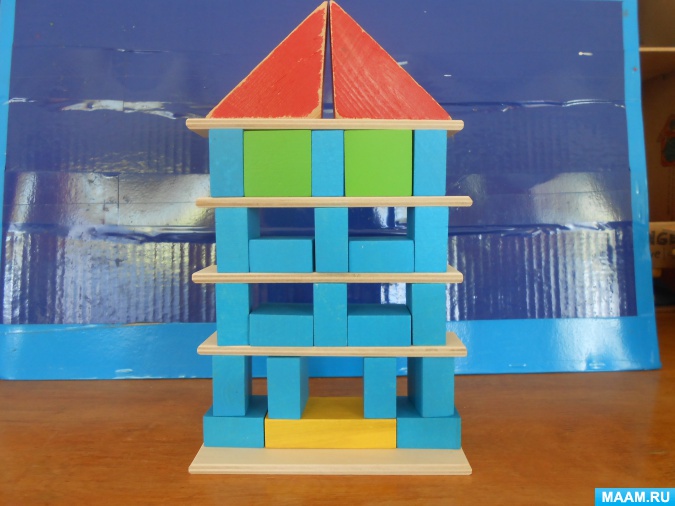 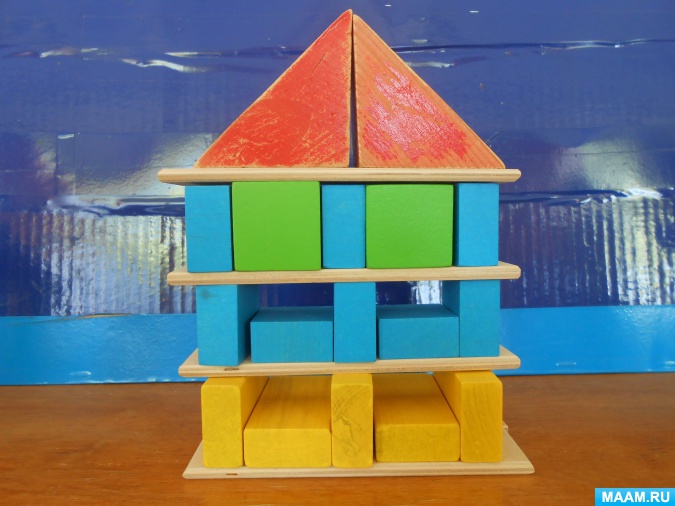 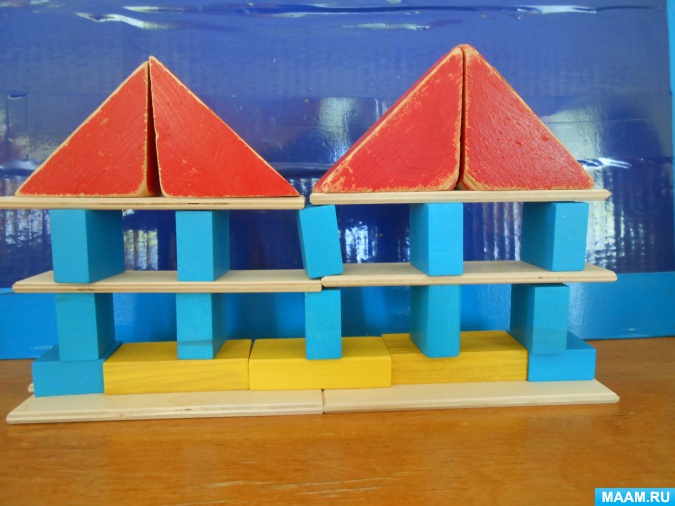 Что нам стоит дом построитьЕсть фундамент, можно жить? Присесть.Стены дальше мы возводим Встать.И в свое окно глядим Руки согнуть в локтях.Крыша нас от непогод Всех укроет круглый год.Руки над головой.